PhilippinesPhilippinesPhilippinesPhilippinesMarch 2027March 2027March 2027March 2027MondayTuesdayWednesdayThursdayFridaySaturdaySunday1234567891011121314End of Ramadan (Eid al-Fitr)1516171819202122232425262728Maundy ThursdayGood FridayEaster SaturdayEaster Sunday293031NOTES: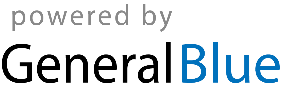 